Администрация (исполнительно-распорядительный орган)муниципального района «Ферзиковский район»Калужской областиПОСТАНОВЛЕНИЕот 14 мая 2019 года                                                                                                 № 258п. ФерзиковоО внесении изменений и дополнений в Постановление администрации (исполнительно-распорядительного органа) муниципального района «Ферзиковский район» от 29 марта 2019 года № 189 «Об утверждении муниципальной программы «Развитие образования на территории муниципального района «Ферзиковский район»В соответствии с Постановлением администрации (исполнительно-распорядительного органа) муниципального района «Ферзиковский район» от 01 августа 2013 года № 366 «Об утверждении Порядка разработки, формирования и реализации муниципальных программ муниципального района «Ферзиковский район» и Порядка проведения оценки эффективности реализации муниципальных программ муниципального района «Ферзиковский район» (с изменениями и дополнениями), администрация (исполнительно – распорядительный орган) муниципального района «Ферзиковский район» ПОСТАНОВЛЯЕТ: Внести в Постановление администрации (исполнительно – распорядительного органа) муниципального района «Ферзиковский район» от 29 марта 2019 года № 189 «Об утверждении муниципальной программы «Развитие образования на территории муниципального района «Ферзиковский район» (далее по тексту – Постановление от 29 марта 2019 года № 189) следующие изменения: Пункт 8. «Объемы финансирования муниципальной программы за счет всех источников финансирования» Паспорта муниципальной программы «Развитие образования на территории муниципального района «Ферзиковский район» (далее по тексту –муниципальная программа) изложить в новой редакции:Подраздел 3.1. «Подпрограмма «Развитие дошкольного образования» раздела 3. «Обобщенная характеристика основных мероприятий муниципальной программы» муниципальной программы «Развитие образования на территории муниципального района «Ферзиковский район» дополнить пунктом 5. следующего содержания: «5. Пополнение материально-технической базы дошкольных образовательных учреждений по профилактике детского дорожно-транспортного травматизма.5.1. Краткая характеристика мероприятия:5.1.1. решает задачу обеспечения условий для реализации федерального государственного образовательного стандарта дошкольного образования;5.1.2. реализуется за счет средств бюджета муниципального района «Ферзиковский район» и областного бюджета;5.1.3. обеспечивает создание условий для профилактики детского дорожно-транспортного травматизма;5.1.4. влияет на формирование у детей навыков безопасного поведения на дорогах;5.2. Способствует достижению показателя:5.2.1. «удельный вес численности воспитанников дошкольных образовательных учреждений Ферзиковского района, обучающихся по программам, соответствующим требованиям федерального государственного образовательного стандарта дошкольного образования».».1.3. Раздел 4. «Объем финансовых ресурсов, необходимых для реализации муниципальной программы» муниципальной программы «Развитие образования на территории муниципального района «Ферзиковский район» изложить в новой редакции:1.4. пункт 5. «Перечень основных мероприятий подпрограммы» Паспорта подпрограммы «Развитие дошкольного образования» подраздела 5.1. «Подпрограмма «Развитие дошкольного образования» раздела 5. «Подпрограммы муниципальной программы», изложить в новой редакции:1.5. пункт 8. «Объемы финансирования подпрограммы за счет бюджетных ассигнований» Паспорта подпрограммы «Развитие дошкольного образования» подраздела 5.1. «Подпрограмма «Развитие дошкольного образования» раздела 5. «Подпрограммы муниципальной программы», изложить в новой редакции:1.6. Пункт 3. «Объем финансирования подпрограммы» подпрограммы «Развитие дошкольного образования» подраздела 5.1. «Подпрограмма «Развитие дошкольного образования» раздела 5. «Подпрограммы муниципальной программы», изложить в новой редакции:«3. Объем финансирования подпрограммыФинансирование мероприятий подпрограммы 1 осуществляется за счет средств областного бюджета и бюджета муниципального района «Ферзиковский район». Объемы финансирования из областного бюджета уточняются после принятия и (или) внесения изменений в закон Калужской области об областном бюджете на очередной финансовый год и на плановый период.Объемы финансовых средств, направляемых на реализацию программных мероприятий из бюджета муниципального района «Ферзиковский район», ежегодно уточняются в соответствии Решением Районного Собрания муниципального района «Ферзиковский район» на очередной финансовый год и на плановый период.В целом объем финансирования мероприятий подпрограммы 1 составит 542 915,184 тыс. руб., в том числе за счет средств областного бюджета составит 414 701,740 тыс. рублей, бюджета муниципального района «Ферзиковский район» 128 213,444 тыс. руб.1.7 Пункт 5. «Перечень мероприятий подпрограммы «Развитие дошкольного образования» подпрограммы «Развитие дошкольного образования подраздела 5.1. «Подпрограмма «Развитие дошкольного образования» раздела 5. «Подпрограммы муниципальной программы», изложить в новой редакции: «5. Перечень мероприятий подпрограммы «Развитиедошкольного образования»Перечень программных мероприятий подпрограммы «Развитиедошкольного образования» 2. Настоящее Постановление вступает в силу со дня его официального опубликования.И.о. Главы администрации  муниципального района «Ферзиковский район»                                                                                                             И. П. Аксютенкова «8. Объемы финансирования муниципальной программы за счет бюджетных ассигнованийНаименование показателяВсего (тыс. руб.)в том числе по годамв том числе по годамв том числе по годамв том числе по годамв том числе по годамв том числе по годамв том числе по годам«8. Объемы финансирования муниципальной программы за счет бюджетных ассигнованийНаименование показателяВсего (тыс. руб.)2019202020212022202320242025«8. Объемы финансирования муниципальной программы за счет бюджетных ассигнованийВСЕГО2207949,111301 098,899442 528,572292 384,328292 984,328292 984,328292 984,328292 984,328«8. Объемы финансирования муниципальной программы за счет бюджетных ассигнованийв том числе по источникам финансирования:«8. Объемы финансирования муниципальной программы за счет бюджетных ассигнованийсредства бюджета муниципального района «Ферзиковский район»729417,765112 217,46397 285,842103 502,892104 102,892104 102,892104 102,892104 102,892«8. Объемы финансирования муниципальной программы за счет бюджетных ассигнованийсредства областного бюджета 1478531,346188 881,436345 242,730188 881,436188 881,436188 881,436188 881,436188 881,436».«Наименование показателяВсегоВ том числе по годамВ том числе по годамВ том числе по годамВ том числе по годамВ том числе по годамВ том числе по годамВ том числе по годам«Наименование показателяВсего2019202020212022202320242025ВСЕГО2 207 949,111301 098,899442 528,572292 384,328292 984,328292 984,328292 984,328292 984,328в том числе:по подпрограммам:1. «Развитие дошкольного образования»542 915,18459 672,942 205 628,90255 042,66855 642,66855 642,66855 642,66855 642,6682. «Развитие общего образования»1 397 938,66204 162,30198 946,06198 966,06198 966,06198 966,06198 966,06198 966,063. «Развитие дополнительного образования детей»115 316,91117 119,27316 366,27316 366,27316 366,27316 366,27316 366,27316 366,2734. «Реализация молодежной политики и развитие волонтерского движения»889,00127,00127,00127,00127,00127,00127,00127,00обеспечение реализации муниципальной программы150 889,35920 017,38721 460,33721 882,32721 882,32721 882,32721 882,32721 882,327в том числе:по источникам финансирования:в том числе:- средства бюджета муниципального района «Ферзиковский район»     729 417,765             112217,463           97 285,842    103 502,892   104 102,892            104102,892          104102,892          104 102,892   - средства областного бюджета     1 478 531,346             188881,436         345 242,730         188881,436   188 881,436            188881,436          188 881,436        188 881,436».  «5. Перечень основных мероприятий подпрограммыобеспечение государственных гарантий реализации прав на получение общедоступного и бесплатного дошкольного образования в муниципальных дошкольных учреждениях, находящихся на территории Ферзиковского района;выплата компенсации родительской платы за присмотр и уход за детьми, посещающими образовательные учреждения, находящиеся на территории Ферзиковского района и реализующие образовательную программу дошкольного образования;создание условий для осуществления присмотра и ухода за детьми в муниципальных дошкольных образовательных учреждениях, находящихся на территории Ферзиковского района;участие в региональном проекте «Содействие занятости женщин – создание условий дошкольного образования для детей в возрасте до трех лет»;пополнение материально-технической базы дошкольных образовательных учреждений по профилактике детского дорожно-транспортного травматизма.».«8. Объемы финансирования подпрограммы 
за счет бюджетных ассигнований Наименование показателяВсего (тыс. руб.)в том числе по годамв том числе по годамв том числе по годамв том числе по годамв том числе по годамв том числе по годамв том числе по годам«8. Объемы финансирования подпрограммы 
за счет бюджетных ассигнований Наименование показателяВсего (тыс. руб.)2019202020212022202320242025«8. Объемы финансирования подпрограммы 
за счет бюджетных ассигнований Всего за счет средств бюджета542 915,18459 672,942205628,90255 042,66855 642,66855 642,66855 642,66855 642,668«8. Объемы финансирования подпрограммы 
за счет бюджетных ассигнований в том числе:«8. Объемы финансирования подпрограммы 
за счет бюджетных ассигнований средства бюджета муниципального района «Ферзиковский район»128 213,44422 767,16412 361,83018 136,89018 736,89018 736,89018 736,89018 736,890«8. Объемы финансирования подпрограммы 
за счет бюджетных ассигнований средства областного бюджета414 701,74036 905,778193 267,07236 905,77836 905,77836 905,77836 905,77805,778».Наименование показателяВсегоВ том числе по годамВ том числе по годамВ том числе по годамВ том числе по годамВ том числе по годамВ том числе по годамВ том числе по годамНаименование показателяВсего2019202020212022202320242025ВСЕГО542 915,18459 672,942205628,90255 042,66855 642,66855 642,66855 642,66855 642,668в том числе:по источникам финансирования:в том числе:- средства бюджета муниципального района «Ферзиковский район» 128 213,44422 767,16412 361,83018 136,89018 736,89018 736,89018 736,89018 736,890- средства областного бюджета 414 701,74036 905,778193 267,07236 905,77836 905,77836 905,77836 905,77836 905,778».№ п/пНаименование мероприятияСроки реализацииУчастник подпрограммыИсточники финансированияПринадлежность мероприятия к проекту (наименование проекта)1.Обеспечение государственных гарантий реализации прав на получение общедоступного 
и бесплатного дошкольного образования 
в муниципальных дошкольных образовательных учреждениях, находящихся 
на территории Ферзиковского района2019-2025Отдел образованияОбластной бюджетнет2.Выплата компенсации родительской платы 
за присмотр и уход 
за детьми, посещающими образовательные учреждения, находящиеся 
на территории Ферзиковского района 
и реализующие образовательную программу дошкольного образования 2019-2025Отдел образованияОбластной бюджетнет3.Создание условий 
для осуществления присмотра и ухода 
за детьми 
в муниципальных дошкольных образовательных учреждениях, находящихся на территории Ферзиковского района2019-2025Отдел образованияБюджет муниципального района «Ферзиковский район»нет4.Участие в региональном проекте Калужской области «Содействие занятости женщин – создание условий дошкольного образования для детей в возрасте до трех лет»2019-2025Министерство образования и науки Калужской области, Отдел образованияОбластной бюджетБюджет муниципального района «Ферзиковский район»Региональный проект Калужской области «Содействие занятости женщин – создание условий дошкольного образования для детей в возрасте 
до трех лет5.Пополнение материально-технической базы дошкольных образовательных учреждений по профилактике детского дорожно-транспортного травматизма2020Отдел образованияОбластной бюджет Бюджет муниципального района «Ферзиковский район»нет».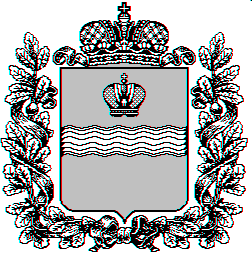 